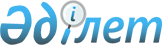 О создании рабочей группы для всесторонней проработки комплекса 
социальных вопросов граждан Республики Казахстан, проживающих в городе Байконыре
					
			Утративший силу
			
			
		
					Распоряжение Премьер-Министра Республики Казахстан от 30 марта 2006 года N 78-р. Утратило силу постановлением Правительства Республики Казахстан от 22 мая 2007 года N 407



      


Сноска. Распоряжение Премьер-Министра РК от 30 марта 2006 года N 78-р утратило силу постановлением Правительства РК от 22 мая 2007 года N 


 407 


.



      В целях всесторонней проработки комплекса социальных вопросов граждан Республики Казахстан, проживающих в городе Байконыре:



      1. Создать рабочую группу в следующем составе:

Басекеев Адильбек Алимжанович    - специальный представитель



                                   Президента Республики



                                   Казахстан на космодроме



                                   "Байконур", руководитель



                                   (по согласованию)



 



Абдиев Жазбек Ниетович           - председатель Комитета



                                   по миграции Министерства



                                   труда и социальной защиты



                                   населения Республики



                                   Казахстан, заместитель



                                   руководителя

Бисембаев Сергожа Асанханулы     - директор государственного



                                   учреждения "Байконырбаланс"

Жукенов Жумажан Камкенович       - заместитель директора



                                   Департамента дошкольного



                                   и среднего образования



                                   Министерства образования



                                   и науки Республики



                                   Казахстан

Балапанов                        - заместитель директора 



Зейнелькабден Таукенович           Департамента региональной



                                   политики и межбюджетных



                                   отношений Министерства



                                   экономики и бюджетного



                                   планирования Республики



                                   Казахстан

Токежанов Болат Турганович       - начальник управления



                                   Департамента образования,



                                   науки и международного



                                   сотрудничества Министерства



                                   здравоохранения



                                   Республики Казахстан

Маслов Василий Карлович          - начальник управления



                                   жилищного строительства



                                   и жилищно-коммунального



                                   хозяйства Комитета по делам



                                   строительства и жилищно-



                                   коммунального хозяйства



                                   Министерства индустрии



                                   и торговли Республики



                                   Казахстан

Касымбеков Нариман Бауржанович   - главный специалист



                                   управления международного



                                   права Министерства юстиции



                                   Республики Казахстан,



                                   секретарь

      2. Рабочей группе в срок до 22 мая 2006 года с выездом на место осуществить всестороннюю проработку комплекса социальных вопросов граждан Республики Казахстан, проживающих в городе Байконыре, в том числе связанных с невозможностью приватизации жилья, и представить предложения в Правительство Республики Казахстан.

      

Премьер-Министр


					© 2012. РГП на ПХВ «Институт законодательства и правовой информации Республики Казахстан» Министерства юстиции Республики Казахстан
				